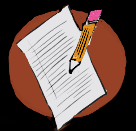 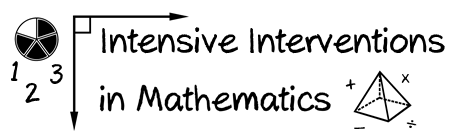 Place the operations content in order from easier skills to more difficult skills.(Number from 1-8.)